FAEP Board Meeting minutes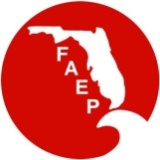 January 23, 201712:00 p.m. EST605-475-4000 (code 607028#)Call to Order – Amy GuilfoyleRoll Call – Teri HasbrouckElectionMotion suspend the bylaws and allow the President to stay in office for a third term: Tina FritzSecond to the Motion: Todd Hodgeson Chapter and verse1 Nay from Central Chapter and the rest Aye The proposed slate of officers is:Amy Guilfoyle - PresidentTim Perry - Vice PresidentHannah Rowe - SecretaryDebbie Madden - TreasurerThere were no nominations from the floorMotion to accept the slate of officers as presented: Tina FritzSecond to the motion: Todd Hodgeson 1 Nay from Central Chapter and the rest AyeAmy volunteered as the NAEP RepresentativeAmy asked and Bruce volunteered as Parliamentarian Approval Of MinutesNovember minutes:  DelayedDecember minutes:  Delayed Treasurer’s Report – Tim PerryRevenue:  $4,075.00Expenses:  $3,236.08$15,818.66   Wells Fargo Account Balance$25,271.96  BankUnited Account  BalanceBruce is working on the State and tax filings for 2017 Secretary’s ReportNone President’s ReportSponsorship –  FCC will sponsor the February meeting notice.  Membership Committee- Amy will get with Debbie to discuss membership issues and potentially a membership drive. Administrator’s report813 Current members60 members joined during December (13 New and 47 Renewals)74 current NAEP members Old BusinessInsurance Policy – FAEP will get the NAEP insurance this year.Conference agreement – Amy will send the state conference agreement from last year to Elva and Tim for review.Conference update from Elva – the committee is meeting weekly to work on the plan for the conference.  They have the venue selected: the Sheraton Four Points in Tallahassee.  The Sheraton contract should be received by the Chapter tomorrow.  A deposit will be required.  The conference will be on a Thursday and Friday.  They will be seeking sponsors and volunteers soon.  New Business – Goals for 2017Various issues have been discussed including in the newsletter such as endangered species, new pollution rule etc.  If anyone wants to provide information on these subjects it would be appreciated.Amy has spoken to several people in the Gainesville area who are looking into starting a local chapter.Amy’s goal is to make it to all of the local chapters, and she will be working on her list this year.Bruce mentioned that there have been outside requests for subject matter experts including a request from Forbes magazine for an air quality expert and a request for an expert on water quality in south Florida from another source.Todd would like to see the membership go over 1000 this year.  He and Tina would work on that goal. Chapter Discussions  Upcoming Meeting February 27th via Conference callAction Items:Elva - Conference venue agreement to the BoardEveryone – Feb. events and Board Bios to AmyAmy – Purchase NAEP Insurance, last year’s conference agreement to Elva.NameAttendanceProxyAmy Guilfoyle – PresidentYesMary Gutierrez – Past PresidentNoTim Perry – Vice President (At large)YesDebbie Madden – Treasurer (At large)NoBruce Hasbrouck – Parliamentarian YesTeri Hasbrouck – AdministratorYesHannah Rowe – Central ChapterYesStan Stokes – Northeast ChapterYesAshley Jansen – Northwest ChapterErik Neugaard – South ChapterArielle Poulos – Southwest ChapterNoChristina SchultzEcho Gates – Tallahassee ChapterNoElva PeppersTina Fritz – Tampa Bay ChapterYesSusan Mason – Treasure Coast ChapterNoJennifer BaezTodd Hodgson – At Large MemberYesElva Peppers – At Large MemberYes8 members is a quorum